e-Learning beyond History classroom 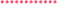 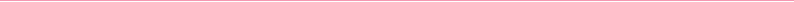 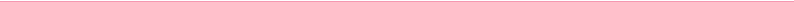 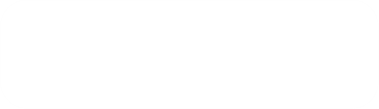 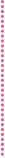 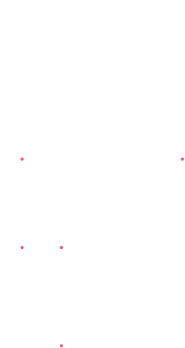 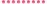 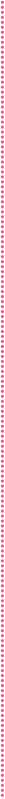 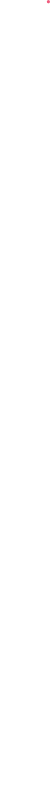 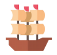 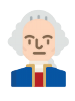 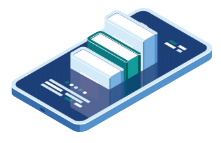 B1 The growth and development of Hong Kong 
	up to the late 19th century  (Topic 8) B1 Brief introduction of teaching plan “Topic 8: Growth and development of Hong Kong up to the late 19th century” in the 
revised S1-3 History curriculum allows students to study how British colonial governance 
and different local organisations affected the development of Hong Kong. After the 
Opium War, Britain occupied Hong Kong and began its colonial administration. Hong 
Kong has also developed into an important commercial and trading port. In a society 
where Chinese and foreigners live together, different local organisations have emerged, 
and different ethnic communities from Asia, Americas and Europe have also established. 
They have all played a key role in the development of Hong Kong. After studying this 
topic, students will be able to: a) have a general understanding of the British administrative measures in Hong Kong up 
	to the late 19th century, including free port policy, establishment of the rule of law and 	systems of decrees and regulations as well as economic (e.g. free port and early 
	development of early entrepot trade), social (e.g. social structure, rise of local Chinese 
	leaders and the racial policy), law and order and hygienic conditions in Hong Kong 
	during that time; b) analyse how different local organisations, including local Chinese organisations (using 
	the Tung Wah Group of Hospitals and Po Leung Kuk as examples), foreign 
	missionaries and the Christian Church have made contributions to Hong Kong. This teaching plan demonstrates that teacher uses e-Learning approach and field study 
to let students know a range of people who have contributed to the development of Hong 
Kong. As an open and diverse society, Hong Kong has long attracted people from 
different backgrounds to settle here. Among them, there have been many businessmen 
of different ethnic communities who worked hard to build Hong Kong during their lifetime. 
The teaching plan introduces how teachers can effectively use e-Learning platform to 
deepen students' understanding of these important historical figures (such as Ho Kai, 
Chater), so as to understand Hong Kong at that time. In addition, the e-Learning platform allows students to explore the lives of important historical figures autonomously like a 
historian, while at the same time gain the satisfaction of solving a puzzle. This effectively enables students to become master of their learning. Teachers can also use this teaching plan to allow students to learn positive values such 
as persistence, acceptance and respect for others. The historical figures shown in the teaching plan mostly achieved great success by their own efforts. This precisely reflects 
the importance of perseverance to success. The teaching plan also demonstrates the contribution of different ethnic minorities to the development of Hong Kong, such as the 
Armenian businessmen Sir Paul Chater and the Eurasian Robert Hotung. Teachers can use this teaching plan as an entry point to let students understand that Hong Kong has 
always been a diverse society. People of different backgrounds, races, religions and lifestyles can find development opportunities in Hong Kong. While students can learn to 
accept and show tolerance, they can learn to treasure everything today as they 
understand that the achievements of Hong Kong today are not easy to come by, relying 
on the contributions of their predecessors. 38 e-Learning beyond History classroom 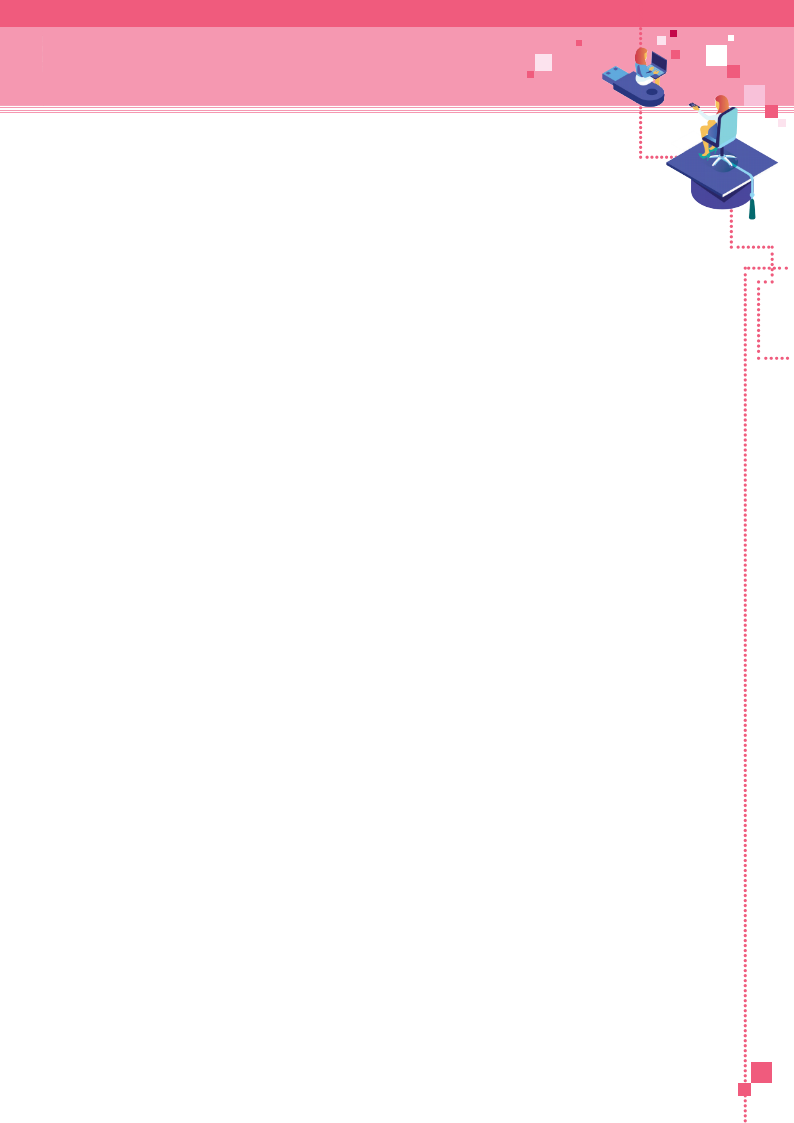 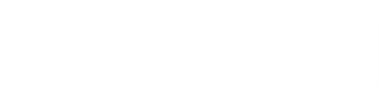 B1 The growth and development of Hong Kong 
	up to the late 19th century  (Topic 8) B1 To know more (1): Chinese-English Glossary 何東爵士 Hotung, Sir Robert 何啟 Ho Kai 楊衢雲 Yang Quyun 怡和洋行 Jardine, Matheson & Co. 雅麗氏醫院 Alice Memorial Hospital 遮打爵士 Chater, Sir Catchick Paul 中央書院 Central School 海員大罷工 (1922) Seamen’s Strike (1922) 香港西醫書院 Hong Kong College of Medicine for Chinese 輔仁文社 Furen Literary Society 39 e-Learning beyond History classroom 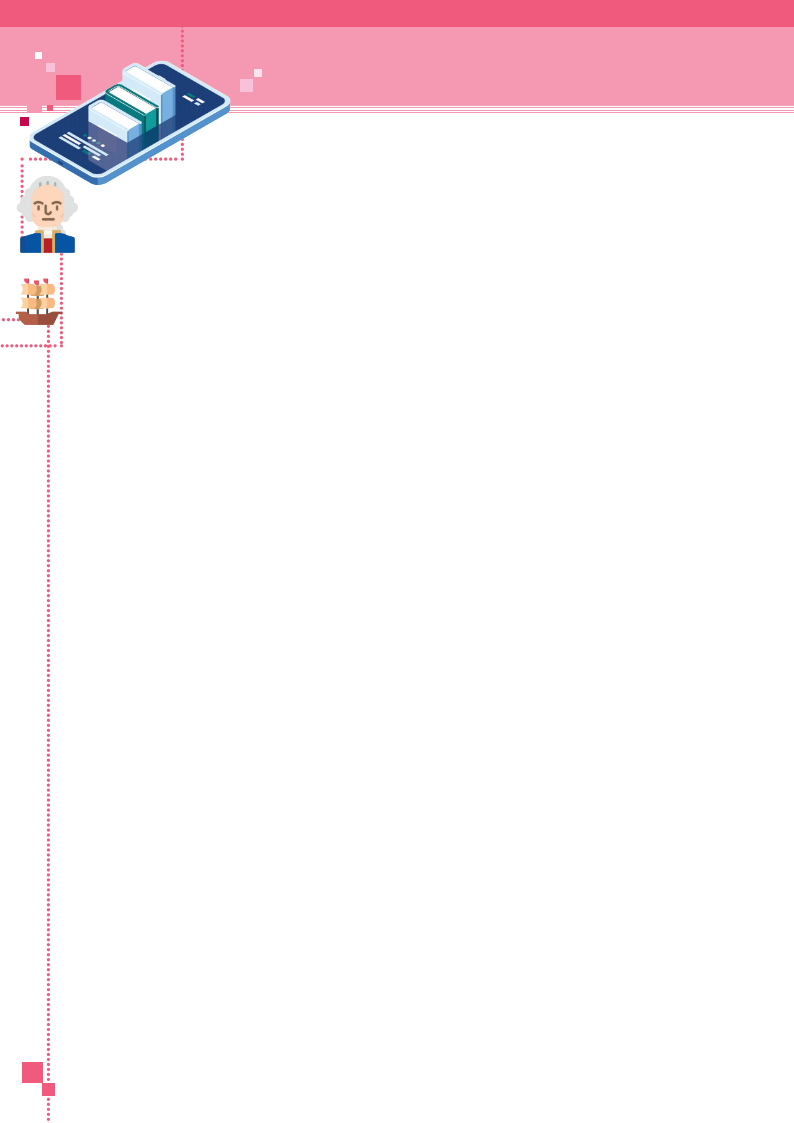 B1 The growth and development of Hong Kong 
	up to the late 19th century  (Topic 8) B1 To know more (2): Explanation of terms Central 
	School Established in 1862, Central School is the first government secondary school 
in  Hong  Kong.  The  school  building  is  located  in  Gefu  Street,  Central  today.  It 
provided  Western  education.  In  addition  to  enrolling  Chinese,  students  from  all 
over the world are also included. In 1889, a new school building at the junction of 
Aberdeen Street and Hollywood Road was opened. The name of the school was 
changed to Victoria College. In 1894, it officially changed its name to Queen’s 
College and moved to Causeway Bay in 1950. Queen's College has always had a 
large number of talents. Graduates are not only from all walks of life in Hong Kong, 
but  many  are  active  in  Chinese  politics  in  the  late  Qing  and  early  Republican 
periods, including Sun Yat-sen, Liao Zhongkai, Wang Chonghui, Shou-son Chow, 
Ho Tung, Ho Kai, Li Hysan, etc. Hong Kong Museum of History Website 	Hong Kong 
		College of Medicine for 
	Chinese Hong Kong College of Medicine for Chinese is the first school in Hong Kong to 
teach Western medical knowledge. Alice Memorial Hospital was founded by Ho 
Kai,  one of the Chinese leaders in Hong Kong, in 1887. For a few years after the 
establishment  of  the  Hong  Kong  College  of  Medicine  for  Chinese,  the  teaching 
locations were in Alice Memorial Hospital. So Sun Yat-sen had spent his five- 
year medical career in the hospital. In the early days of the establishment of the 
Hong Kong College of Medicine for Chinese, the number of students was small. In 
1887, the number of students enrolled was only 12. By the time the first students 
graduated in 1892, the school had only 18 students. Among the first students 
enrolled in 1887 were Sun Yat-sen and his close friend Kwan King-leung. 	Sun Yat-sen Memorial Website 	Alice 
Memorial 	Hospital Alice Memorial Hospital was founded by Ho Kai and the London Missionary Society 
in 1887, while the Hong Kong College of Medicine for Chinese was established 
in the hospital. In the same year, Sun Yat-sen was transferred from Guangzhou 
Boji Hospital to study medicine at the school. He graduated with honours in 1892. 
Later, Hong Kong College of Medicine for Chinese merged with the University of 
Hong  Kong,  and  Alice  Memorial  Hospital  moved  to  2  Bonham  Road,  renamed 
Nethersole Hospital. Antiquities and Monuments Office Website 40 e-Learning beyond History classroom B1 The growth and development of Hong Kong 
	up to the late 19th century  (Topic 8) Furen Literary 
	Society In 1892, Yang Quyun and Tse Tsantai founded the Furen Literary Society in Pak 
Tsz  Lane.  With  the  purpose  of  "opening  the  people's  wisdom,"  revolutionaries 
often met and discussed there. Some members of the society also participated in the Xingzhonghui. Antiquities and Monuments Office Website 	Jardine, 
Matheson & 	Co. Jardine, Matheson & Co. was founded in 1832 by William Jardine, a surgeon of 
the former East India Company, and Scottish businessman James Matheson. The 
company made huge profits by selling opium. The East India Company's trade 
patent rights expired in 1834, and Jardine, Matheson & Co. became the leading 
British company in China. When the government first sold land in Hong Kong, 
Jardine, Matheson & Co. purchased East Point (today's Paterson Street and Yee 
Wo Street in Causeway Bay) and moved the headquarters to Hong Kong. The 
company began to build offices, terminals and warehouses there. It expanded and 
consolidated its business between 1842 and 1860 by opening branches in treaty 
ports in China and setting up an exclusive clipper fleet for the opium and tea trade. 
Until the 1870s, the company stopped operating the opium trade and was involved 
in various industries, including sugar manufacturing, textiles, steam trains, etc. It 
became one of the leading companies in Hong Kong in the 20th century. Jardine's 
Tai-Pans are Hong Kong celebrities, mostly members of the Legislative Council. 
Many streets in Causeway Bay are named after them, such as Yee Wo Street, 
Jardine’s Bazaar, Matheson Street, Irving Street, Percival Street, Paterson Street, 
etc. Marine Department website 41 e-Learning beyond History classroom B1 The growth and development of Hong Kong 
	up to the late 19th century  (Topic 8) B1 Trial teaching plan Field study of the Hong Kong Cemetery at Happy Valley Target students S3 Topic of trial Topic 8 : Growth and development of Hong Kong up to the late 19th century Field study of the Hong Kong Cemetery at Happy Valley Suggested time A field study (about 2 hours) Enquiry question What contributions did the famous local people make to Hong Kong in the mid and 
the late 19th century? Learning Objectives Knowledge ● Know the contributions of famous local people to Hong Kong in the mid and the 
	late 19th century Skills ● Master the skills of field study ● Analyse the importance of historical figures Attitude ● Develop an interest in the past and an appreciation of human achievements and 
	aspirations Learning and Teaching Strategy ● Field study 
● e-Learning Learning and Teaching Materials Pre-lesson task ● A brief introduction of people under study (Appendix 1) ● Famous local people in Hong Kong at the end of the 19th century (Appendix 2) Field study task ● Teacher Guidelines* (Appendix 3) ● e-Learning platform Post-lesson task ● Reflection on Field study (Appendix 4) *Remark : The trial school uses EduVenture as an e-Learning platform. Students log on to the platform and follow the instructions to complete the relevant learning tasks. Other schools can refer to the Teacher 
Guidelines (Appendix 3) and use appropriate e-Learning platform according to the need of the school. 42 e-Learning beyond History classroom B1 The growth and development of Hong Kong 
	up to the late 19th century  (Topic 8) B1 Trial teaching flow Field study of the Hong Kong Cemetery at Happy Valley Flow Learning and teaching activities Learning and teaching Pre-lesson task ● Students read ‘Brief introduction of people under study’. 
● Students complete worksheet on ‘Famous people in 	Hong Kong at the end of the 19th century’. Appendix 1 Appendix 2 Explanation 
	before field 	study ● The importance of famous people under study to the 
	development of Hong Kong at the end of the 19th 	century Appendix 2 Field study task ● Teacher leads students to observe and study the 
	tombs of six historical figures. There is no route order. 	Teachers may arrange the route order according to 
	actual situation. ● Every time students visit a grave, they need to use 
	an e-Learning platform to complete the designated 	learning tasks. Appendix 3 Extended 
	activity ● Students write a record and reflection on how they are 
	benefited from the field study. Appendix 4 43 e-Learning beyond History classroom B1 The growth and development of Hong Kong 
	up to the late 19th century  (Topic 8) Pre- lesson task Appendix 1 Field study of the Hong Kong Cemetery at Happy Valley A brief introduction of people under study People Introduction Sir Robert (1862-1965) Ho Tung was the wealthiest and the most influential businessman in Hong Kong in the early half of 
the 20th century. He was a Eurasian. He studied in a shushu (traditional Chinese school) when he 
was small and went to the Central School when he was 12 years old. Upon graduation, Ho Tung first 
worked as a tutor in the Central School, and then worked in the Customs of Guangdong Province. He 
later joined the Jardine Matheson & Co. as a comprador. In 1900, he embarked on his own career 
and his business very soon made him the richest man in Hong Kong. Ho Tung was a man of great 
eminence and was a dedicated philanthropist. He was knighted by the British court. He and his family 
were also allowed to live on Victoria Peak and became the first Chinese family to reside there. Since 
Ho Tung identified himself as a Chinese, he was very concerned with Chinese affairs. When Kang 
Youwei escaped to Hong Kong after the Hundred Days’ Reform ended in a smothered coup, he was 
taken in by Ho Tung and lived in the house of Ho Tung. In 1922, Ho Tung helped negotiated the 
mass strike by seamen. In 1930 when China was divided under the warlords, Ho Tung went from 
north to south of China to persuade the warlords to hold a round-table meeting for peaceful unification of the country. Sir Kai Ho Kai 
(1859-1914) Ho Kai founded the Alice Memorial Hospital in 1887. A few months later, he set up the Hong Kong 
College of Medicine for Chinese. Dr. Sun Yat-sen was among the first graduates of the college. In 
1890, at the age of 30, he became a legislative councilor. He sat in the Legislative Council for 14 
years and served 6 governors. He was knighted in 1912 and was the first Hog Kong Chinese to 
receive such honour. When Dr. Sun Yat-sen established Xing Zhong Hui in 1895 and planned for 
uprisings, Ho Kai gave covet support and drafted the manifesto for the uprising in Guangzhou. In 
1900, the Boxers were rampant in the north of China. With the support of the Hong Kong Governor 
Henry Arthur Blake, Ho Kai tried hard to persuade Dr. Sun and Li Hongzhang to cooperate with each 
other to occupy Guangdong and Guangxi and announce independence. Ho Kai’s attempt failed 
because Li decided to return to the North. After the 1911 Revolution which overthrew the Qing 
Regime, Ho Kai was appointed Chief Advisor of the revolutionary government and offered help in 
drafting the constitution. Yang Quyun (1861-1901) Yang Quyun was a revolutionary and martyr in late Qing period. In 1892, he and his good friends, 
Tse Tsan-tai, Yau Lit, Huang Yongshang, etc. organized the Furen Literary Society, the objectives of which were “to improve oneself arduously in one’s character and conduct” and “to love the nation 
whole-heartedly”. In autumn of that year, Yang became acquainted with Dr. Sun Yat-sen. They 
together established the Xing Zhong Hui and Yang was elected as the first President. An Uprising in 
Guangzhou was subsequently organized and Yang was responsible for raising funds in Hong Kong 
to buy arms and ammunition and to recruit participants for the uprising. However, the uprising was 
aborted when the Qing government was tipped off and the revolutionaries were on the wanted list. 
Yang was forced to flee to South Africa via Singapore and Malaya. In 1898, he arrived in Japan to 
meet with Dr. Sun again to plan for more uprisings and gave up his position as the President of Xing 
Zhang Hui to Dr. Sun. In 1900, the revolutionaries launched an uprising in San Zhou Tian in Huizhou to which Yang supplied arms and ammunitions and provided financial support. However, due to 
inadequate support at its later stage, it failed. Yang insisted to stay on in Hong Kong and earned his living by teaching English. On 10th January 1901, he was killed by assassins sent by the Qing 
government in an apartment on the first floor of No. 52, Cage Street. He was buried in Hong Kong 
Cemetery after much painstaking effort by his good friends, Chen Shaobai and Tse Tsan-tai and the 
gravestone was erected with money donated by Yang’s friends and relatives in Hong Kong. The grave of Yang is well known for having no words inscribed on the tombstone. 44 e-Learning beyond History classroom 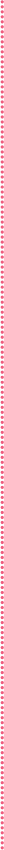 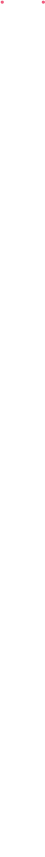 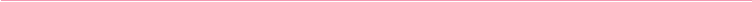 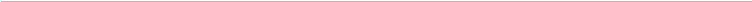 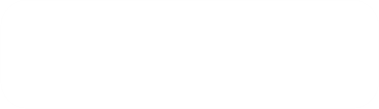 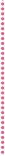 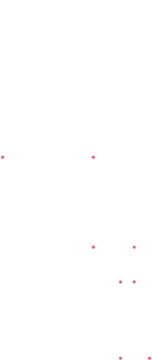 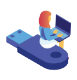 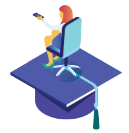 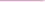 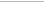 B1 The growth and development of Hong Kong 
	up to the late 19th century  (Topic 8) Pre- lesson task Appendix 1 Field study of the Hong Kong Cemetery at Happy Valley A brief introduction of people under study People Introduction Friedrich (1803-1851) Karl F.A. Gutzlaff was a legendary and controversial figure in modern Chinese history. In 
1831, he arrived in Macao. In the following year he became an interpreter on board Lord 
Amherst in an exploratory voyage along the China coast. Soon afterwards, he accepted the 
offer of Jardine Matheson & Co. to work on board an opium clipper. Gutzlaff embarked on 
his missionary work enthusiastically in Hong Kong. In 1844, he set up the Chinese Christian 
Union to train Chinese to preach the Gospel in mainland China. To expand his missionary 
work, Gutzlaff wrote to various denominations in Europe to request them to send more 
missionaries to Hong Kong and Guangzhou to preach to the Cantonese and the Hakka 
people. However, the mission established by Gutzlaff was found to be lax in its work and its 
member motley. His methods in preaching the Gospel and their results were also criticized 
by other church organizations in Hong Kong. Dr. Frederick (1836-1889) Dr. Stewart was the founding headmaster of the Central School (later renamed as Queen’s 
College) and was hailed as the “Founder of Hong Kong government education”. He 
graduated from the University of Aberdeen where he studied theology. In 1862, the Hong 
Kong Government Central School was established. Dr. Stewart then a young man of 24, 
was chosen by the Hong Kong government as the headmaster of the school. Renowned 
figures in the modern history of Hong Kong and China such as, Ho Kai, Woo Lai-woon, Wei 
Yuk and Ho Tung were graduates of Central School when Dr. Stewart was its headmaster. 
In 1881, after 19 years of service, Dr. Stewart resigned from his post in the field of educa- 
tion and was appointed Police Magistrate. Soon he was promoted to the post of Registrar 
General (Secretary for Chinese Affairs). Later he was further promoted to be Colonial 
Secretary. Sir Catchick (1864-1926) Chater is an Armenian businessman, born in Calcutta, India in 1846. He founded two major 
corporations, the Hong Kong and Kowloon Wharf and Godown, and Hong Kong Land in 
1886 and 1889 respectively. As he rose in social status, he was appointed to the Legislative Council (1887) and Executive Council (1896). Thanks to the vigorous leadership 
of Chater, the plan to reclaim land in Central District finally took off in 1887. It was the first large scale project to reclaim land from the harbour. When the project was completed in 
1903, the coastline moved from Des Voeux Road to Connaught Road and 57 acres of land 
were added to the Central District. The Supreme Court, the Hong Kong Club and the 
Stature Square were to be built one by one on the newly reclaimed land thus changing the 
face of Central District completely. Chater was knighted in 1902. Chater Road, Chater 
Garden and Catchick Street were all named after him. This is unique in the history of Hong 
Kong. Reference : adopted from Ting, Joseph S.P. (2008). A Preliminary Study: Prominent Figures in the 
Hong Kong Cemetery at Happy Valley. Hong Kong: Hong Kong Institute of Contemporary Culture. 45 e-Learning beyond History classroom B1 The growth and development of Hong Kong 
	up to the late 19th century  (Topic 8) Pre- lesson task Appendix 2 Field study of the Hong Kong Cemetery at Happy Valley Famous people in Hong Kong at the end of the 19th century Please link the following correct items together or fill in the space with the English letters of the 
relevant historical figures. Ho Kai ● D established. He was chosen by the Hong Kong government as the 
founding headmaster of the school. Renowned figures in the modern 
history of Hong Kong and China such as, Ho Kai, Woo Lai-woon, Wei 
Yuk and Ho Tung were graduates of Central School when he was its 
headmaster. Yang Quyun ● B organization, Furen Literary Society. He planned and organized the 
uprisings in Guangzhou and Huizhou. He was killed by assassins 
sent by the Qing government. The design of his tombstone is special. 
The round place was engraved with a blue sky pattern while cutting 
the top off the monument was a way to show that a person’s life had 
been cut short. There were also no words inscribed on the tombstone 
with only the serial number ‘6348’. Ho Tung ● C later became the richest man in Hong Kong that made him the 
wealthiest and the most influential businessman in Hong Kong in 
the early half of the 20th century. He was a Eurasian but identified 
himself as Chinese and was concerned with Chinese affairs. Chater ● F Law. He was an outstanding bilingual elite and the third Chinese to 
be appointed to the Legislative Council. He was the leader of the 
Chinese community in Hong Kong. He set up the Hong Kong College 
of Medicine for Chinese and was the teacher of Dr. Sun Yat-sen. He had contributed greatly to Hong Kong’s political, medical and 
education development. Stewart ● A the Gospel but was criticized for doing it in the improper way. He had 
worked on board an opium clipper. During the Opium War, he worked 
as the Chief Interpreter to the British negotiators. Gutzlaff ● E to Hong Kong in 1864. He and Mody developed land and pier in 
Tsim Sha Tsui. He founded the Hong Kong and Kowloon Wharf and 
Godown in 1886. He and the Jardine, Matheson & Co. established 
the Hong Kong Land Investment and Agency Company Limited in 
1889 and owned a number of properties in Central District. He was 
also appointed to the Executive and Legislative Council, and played 
a vital role in the Central Reclamation Scheme in Central District 
between 1889 and 1903. 46 e-Learning beyond History classroom B1 The growth and development of Hong Kong 
	up to the late 19th century  (Topic 8) guidelines for e-Learning Appendix 3 Field study of the Hong Kong Cemetery at Happy Valley 	and respectful attitude towards the tomb masters. - Students should be self-disciplined. Speak quietly and do not disturb others. Keep the environment quiet. 
- Photography is limited to learning purposes. - If you are having doubts on the way, you should ask your teachers immediately. 	Teachers can arrange the route order according to actual situation. - Every time students visit a grave, they need to use an e-Learning platform to complete the designated Field site Learning and teaching activity (using e-Learning platform to complete the learning tasks) 1. Find the tombstone 
	in the picture Where is the tombstone located? 
Answer : Zone 16 2. Find the tomb 
	master Who is the tomb master? 
a) Ho Tung b) Nathan 
c) Ho Kai d) Tang Shiu Kin 
Answer : a Figure 1 Zone 16 3. Point out the 
	contribution of the 
	tomb master Which of the following is related to the tomb master? 
a) Became the Chairman of Tung Wah Hospital b) A martyr in war against Japan c) Took up important post in the Hong Kong government 
d) Donated to Beijing Tsinghua University Answer : a 4. Extended learning Why was the tomb master not buried in the Zhaoyuan Cemetery 
but the Hong Kong Cemetery? Analyse it by combining the 
history of the time with the life story of the tomb master. 47 e-Learning beyond History classroom B1 The growth and development of Hong Kong 
	up to the late 19th century  (Topic 8) guidelines for e-Learning Appendix 3 Field study of the Hong Kong Cemetery at Happy Valley Field site (using e-Learning platform to complete the learning tasks) 1. Find the tombstone 
	in the picture Where is the tombstone located? 
Answer : Zone 8 2. Find the tomb 
	master Who is the tomb master? 
a) Stewart b) Ho Kai 
c) Gutzlaff d) Yang Quyun 
Answer : b Zone 8 3. Point out the 
	contribution of the 
	tomb master Which of the following is related to the tomb master? 
a) The first Hong Kong Chinese to be knighted b) Took up the post as Hong Kong Governor c) Donated to the Chinese University of Hong Kong 
d) A martyr in war against Japan Answer : a 4. Extended learning What is the relationship between the cross on the tombstone and 
the religious beliefs of the tomb master? Analyse it by combining 
the history of the time with the life story of the tomb master. Field site (using e-Learning platform to complete the learning tasks) 1. Find the tombstone 
	in the picture Where is the tombstone located? 
Answer : Zone 4 2. Find the tomb 
	master Who is the tomb master? 
a) Stewart b) Cai Yuanpei 
c) Yang Quyun 
d) Chater 
Answer : c Figure 3 Zone 4 3. Point out the 
	contribution of the 
	tomb master Which of the following is related to the tomb master? 
a) Established the Hua Xing Hui b) Succeeded in overthrowing the Qing government 
c) Planned and organized the Uprising in Guangzhou 
d) Planned and organized the Wuchang Uprising 
Answer : c 4. Extended learning Why were there no words inscribed on the tombstone? Analyse it 
by combining the history of the time with the life story of the tomb 
master. 48 e-Learning beyond History classroom B1 The growth and development of Hong Kong 
	up to the late 19th century  (Topic 8) guidelines for e-Learning Appendix 2 Field study of the Hong Kong Cemetery at Happy Valley Field site (using e-Learning platform to complete the learning tasks) 1. Find the tombstone 
	in the picture Where is the tombstone located? 
Answer : Zone 13 2. Find the tomb 
	master Who is the tomb master? 
a) Tang Shiu Kin b) Ho Tung c) Cai Yuanpei 
d) Gutzlaff 
Answer : d Figure 4 Zone 13 3. Point out the 
	contribution of the 
	tomb master Which of the following is related to the tomb master? 
a) Established the Xing Zhong Hui b) Established the Red Cross c) Set up the Chinese Christian Union to train Chinese to preach     the Gospel in the mainland d) One of the founders of the Jardine, Matheson & Co. 
Answer : c 4. Extended learning “In promoting social development, the work of the tomb master is 
more positive than negative.” Do you agree with this saying? 
Analyse it by combining the history of the time with the life story of the tomb master. Field site (using e-Learning platform to complete the learning tasks) 1. Find the tombstone 
	in the picture Where is the tombstone located? 
Answer : Zone 23 2. Find the tomb 
	master Who is the tomb master? 
a) Stewart b) Ho Kai 
c) Chater d) Yang Quyun 
Answer : a Figure 5 Zone23 3. Point out the 
	contribution of the 
	tomb master Which of the following is related to the tomb master? 
a) The founding headmaster of Central School b) The founder of the Hong Kong University 
c) The founder of Furen Literary Society d) The Chief Superintendent of Hong Kong 
Answer : a 4. Extended learning What is the biggest contribution of the tomb master to Hong Kong? 
Analyse it by combining the history of the time with the life story of 
the tomb master. 49 e-Learning beyond History classroom B1 The growth and development of Hong Kong 
	up to the late 19th century  (Topic 8) Appendix 3 guidelines for e-Learning Field study of the Hong Kong Cemetery at Happy Valley Field site Learning and teaching activity (using e-Learning platform to complete the learning tasks) 1. Find the tombstone 
	in the picture Where is the tombstone located? 
Answer : Zone 16 2. Find the tomb 
	master Who is the tomb master? 
a) Chater b) Ho Kai c) Yang Quyun 
d) Cai Yuanpei 
Answer : a Figure 6 Zone 16 3. Point out the 
	contribution of the 
	tomb master Which of the following is related to the tomb master? 
a) Founded the Bank of East Asia b) Established China Light and Power Company Limited c) Pushed forward the plan to reclaim land in Central District 
d) Executive and Legislative councilor Answer: c 4. Extended learning What is the biggest contribution of the tomb master to Hong Kong? 
Analyse it by combining the history of the time with the life story of 
the tomb master. 50 e-Learning beyond History classroom B1 The growth and development of Hong Kong 
	up to the late 19th century  (Topic 8) Appendix 4 Extended activity Field study of the Hong Kong Cemetery at Happy Valley Using ‘Reflection on Field study’ as the topic, write an article to record the historical knowledge and 
the historical concepts you have learnt. The number of words should not be less than 400. Students can have reflections from the following perspectives: - To understand from the nationalities of the tomb masters that Hong Kong has always been a   diversified society. - Understand and appreciate the contributions made by different ethnic minorities towards   Hong Kong. - Understand the social status that enjoyed by local Chinese elites. B1 To know more (3): Extended reading ● Munn, C. (2008). Chinese People and British Rule in Hong Kong, 1841–1880. Hong Kong: Hong Kong 
	Unviersity Press. ● 丁新豹、盧淑櫻 (2014)《非我族裔：戰前香港的外籍族群》，香港，三聯書店香港有限公司。 ● 劉智鵬 (2011)《香港早期華人菁英》，香港 : 中華書局(香港)有限公司。 51 e-Learning beyond History classroom 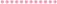 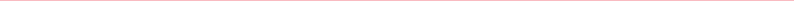 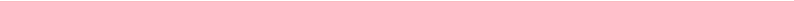 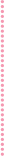 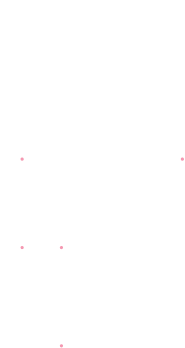 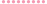 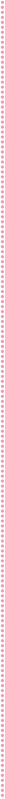 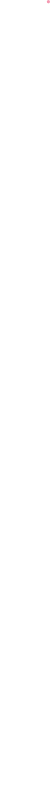 B2 The growth and transformation of Hong Kong 
	up to the 20th century (Topic 12) B2 Brief introduction of teaching plan “Topic 12: The growth and transformation of Hong Kong in the 20th century” in the revised 
S1-3 History curriculum allows students to study various factors that have contributed to 
the modernization of Hong Kong in the 20th century. In the 20th century, Hong Kong 
experienced industrial development in the inter-war period and the subsequent social 
changes, and faced the challenges from Japanese invasion and occupation during the 
Second World War. In response to the changes in the international situation after the 
Second World War, Hong Kong eventually developed into a modern city today. After 
studying this topic, students will be able to understand a) the conditions and changes in Hong Kong before and after the Second World War, 
	including the pre-war industrial development and the rise of local Chinese; b) the invasion by the Japanese and life under the Japanese occupation; c) the internal and external factors that facilitated the post-war growth of Hong Kong; and d) the development and transformation of post-WWII Hong Kong. This teaching plan shows teacher combining e-Learning approach and field study to let 
students understand the process of Japanese occupation of Hong Kong. The Japanese 
attacked Hong Kong in December 1941. Despite being far behind the Japanese in terms of 
number of soldiers and armaments, the defenders in Hong Kong persisted for more than 
ten days before surrendering and recorded more than 2,000 casualties. To prepare for the 
field study, teacher first let students watch online videos to learn about the battle at Wong 
Nai Chung Gap. Teacher deliberately selected four historical relics (i.e. Ammunition 
magazine and Anti-craft gun platform, Pillboxes, Lookout point and St. John Ambulance 
Monument) to let the students know about the fierce fighting between the two sides. Finally, teachers will guide students to reflect on this history. Teachers can use this teaching plan to allow students to learn the values of perseverance, 
respect for others, and the importance of cherishing peace. The lives of Hong Kong people 
under the iron hoof of the Japanese army is never be good. Despite the shortage of 
supplies and food, the people of Hong Kong have shown their tenacity and survived the 
difficult times. This topic is right for students to understand the importance of perseverance. Teachers can also let students understand the importance of promoting 
peace through the tragedy of war, in order to prevent tragedies from happening again. 52 e-Learning beyond History classroom 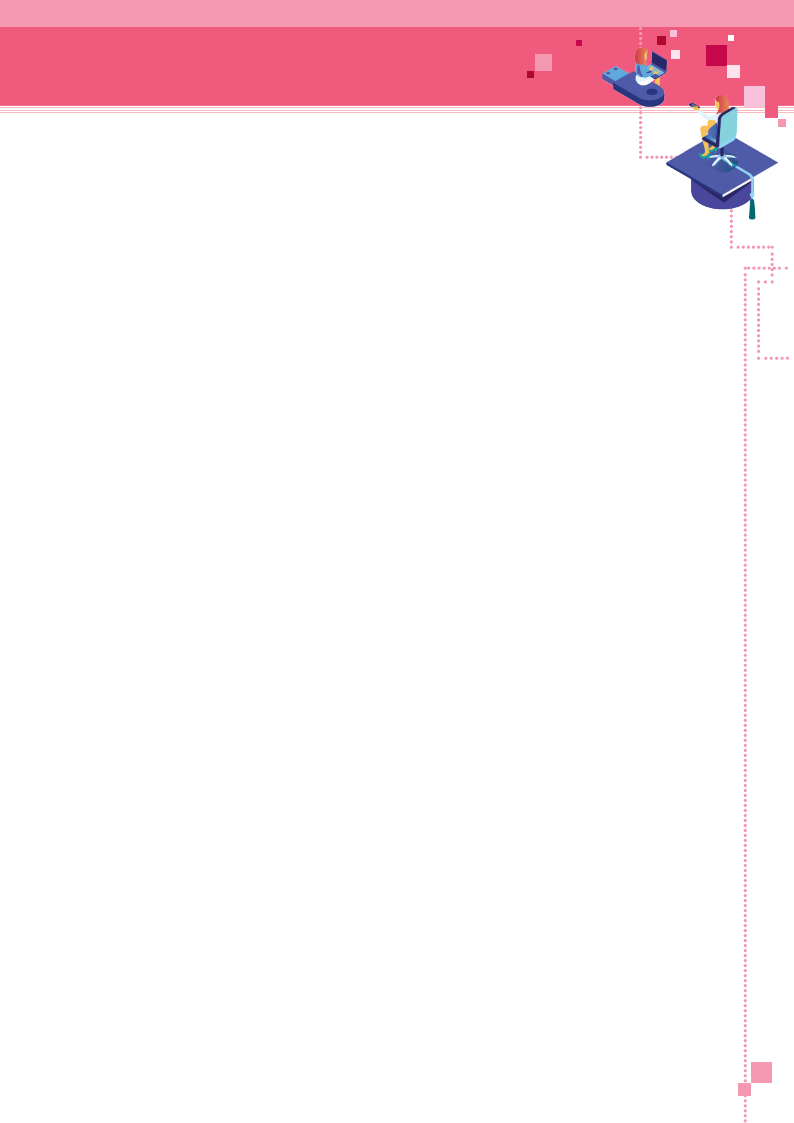 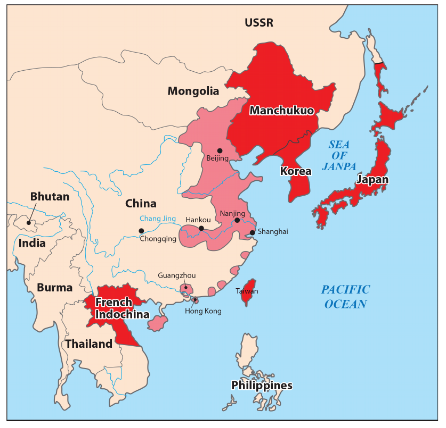 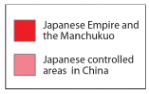 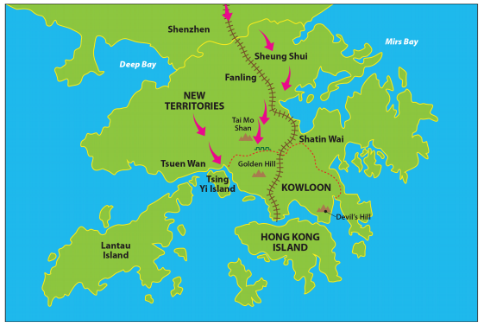 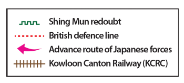 B2 The growth and transformation of Hong Kong 
	up to the 20th century (Topic 12) B2 To know more (1): Learning history through maps The following map shows East Asia in March 1941. The following map shows Hong Kong in 1941 and the routes of Japan’s invasion. 53 e-Learning beyond History classroom 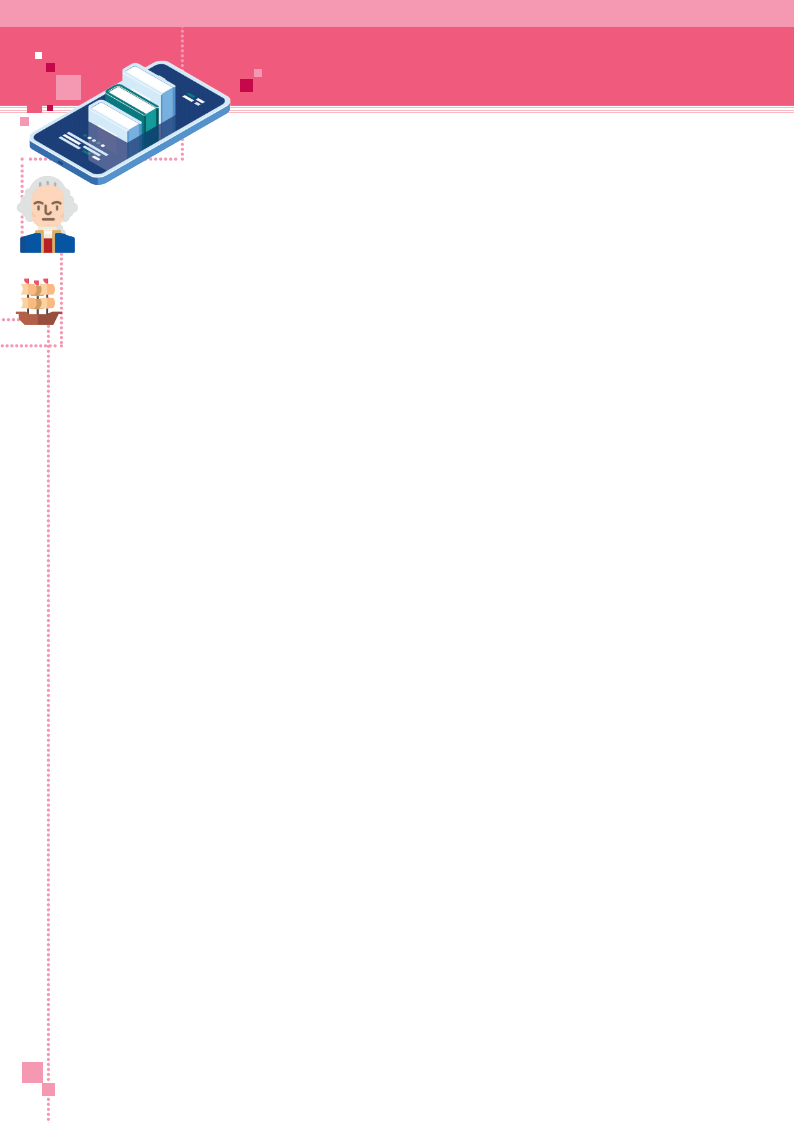 B2 The growth and transformation of Hong Kong 
	up to the 20th century (Topic 12) B2 To know more (2): Chinese-English Glossary 莫德比 Maltby 楊慕琦 Mark Young 黃泥涌峽 Wong Nai Chung Gap 步兵 Infantry 襲擊珍珠港 Pearl Harbor attack 機槍堡 Pillboxes 瞭望點 Lookout point 日內瓦戰爭公約 Geneva War Convention 酒井隆 Takashi Sakai 香港義勇防衛軍(義勇軍) Hong Kong Volunteer Defence Corps 54 e-Learning beyond History classroom B2 The growth and transformation of Hong Kong 
	up to the 20th century (Topic 12) B2 To know more (3): Explanation of terms Geneva War 
	Convention Geneva  Conventions,  a  series  of  international  treaties  concluded  in  Geneva, 
Switzerland between 1864 and 1949 for the purpose of ameliorating the effects of 
war on soldiers and civilians. In 1977, two additional protocols were approved so as 
to enrich the 1949 conventions. Britannica Academic (Encyclopedia Britannica) Hong Kong 
	Volunteer 	Defence 
		Corps The Hong Kong Volunteers Defence Crops were formed in May 1854 when Hong 
Kong's naval force left the territory for the battlefields of the Crimean War in 
Europe, leaving the pirates in the waters of Penny's Bay, Lingtin Ocean and the 
South  China  Sea  free  to  rob  and  pillage.  This  led  the  Hong  Kong  Government 
to  form  the  Corps  of  Volunteers  to  defend  the  lives  and  property  of  the  civilian 
population in the absence of the naval force. At the beginning, the Volunteers were 
mainly  British,  including  prominent  members  of  society  like  the  Taipan  of  Dent 
Company.  On  December  8,  1941,  the  Japanese  started  an  all-out  invasion  into 
the  territory.  During  the  18-day  battle,  the  Volunteers,  renamed  the  Hong  Kong 
Volunteer  Defence  Corps,  mobilised  their  full  strength  in  defence  of  the  territory. 
The invaders, however, proved too powerful. Some of the volunteer officers were 
interned, while some escaped and formed the British Army Aid Group to assist the 
Chinese Government in the continuing struggle against Japan. 	The Hong Kong Museum of Costal Defence Website Pillbox Deep dugouts where the men could take cover against artillery fire and machine 
guns emplaced in concrete shelters. 	Britannica Academic (Encyclopedia Britannica) Infantry Infantry, troops who fight on foot, even though transported to the battlefield by 
horses, ships, aircraft, tanks and other motorized vehicles, skis, or other means. 
The term applies equally to troops armed with such hand weapons as the spear 
and sword in ancient times and with automatic rifles and rocket launchers in modern 
times. As foot soldiers their objective has always been to seize and hold ground  and, when necessary, to occupy enemy territory. 	Britannica Academic (Encyclopedia Britannica) Pearl Harbor 
	attack Pearl Harbor attack, (December 7, 1941), surprise aerial attack on the U.S. naval 
base at Pearl Harbor on Oahu Island, Hawaii, by the Japanese that precipitated 
the entry of the United States into World War II. The strike climaxed a decade of 
worsening relations between the United States and Japan. 	Britannica Academic (Encyclopedia Britannica) 55 e-Learning beyond History classroom B2 The growth and transformation of Hong Kong 
	up to the 20th century (Topic 12) B2 Trial teaching plan Field study of the Wong Nai Chung Gap at Wan Chai District Target students S3 Topic of trial Topic 12 : The growth and transformation of Hong Kong in the 20th century Field study of the Wong Nai Chung Gap at Wan Chai District Suggested time A field study of the Wong Nai Chung Gap (about 3 hours) Enquiry question What was the defence work of Hong Kong before the Japanese Occupation? Learning Objectives Knowledge ● Know the defence work of Hong Kong before the Japanese Occupation Skills ● Master the historical skills of field study 
● Analyse turning point in history Attitude ● Show respect for the defenders who bravely resisted the military invasion of 
	Japan during the Battle of Hong Kong Learning and Teaching Strategy ● Field study 
● e-Learning Learning and Teaching Materials Pre-lesson task ● Worksheet (Appendix 1) ● Map and war situation of Wong Nai Chung Gap (Appendix 2) Field study task ● Teacher Guidelines* (Appendix 3) 
● e-Learning platform* Post-lesson task ● Reflection on Field study (Appendix 4) *Remark : The trial school uses EduVenture as an e-Learning platform. Students log on to the platform and follow the instructions to complete the relevant learning tasks. Other schools can refer to the Teaching 
Guidelines (Appendix 3) and use appropriate e-Learning platform according to the need of the school. 56 e-Learning beyond History classroom B2 The growth and transformation of Hong Kong 
	up to the 20th century (Topic 12) B2 Trial teaching flow Field study of the Wong Nai Chung Gap at Wan Chai District Flow Learning and teaching activities Learning and teaching Pre-lesson task ● Students watch the film “History says Hong Kong”. 
● Students complete worksheet. Appendix 1 Explanation 
	before field 	study ● Teacher uses Appendix 2 to explain the main wartime 
	relics and war situation at Wong Nai Chung Gap. Appendix 2 Field study task ● Teacher leads students to study the four historical 
	relics. ● Order of route suggested: Ammunition magazine and 
	Anti-craft gun platform → Pillboxes → Lookout point → 	St. John Ambulance Monument ● Every time students visit a checkpoint, they need to 	use an e-Learning platform to complete the designated 
	learning tasks. Appendix 3 Extended 
	activity ● Students write a reflection to tell how they are benefited 
	from the field study. Appendix 4 57 e-Learning beyond History classroom 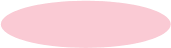 B2 The growth and transformation of Hong Kong 
	up to the 20th century (Topic 12) Pre- lesson task Appendix 1 Field study of the Wong Nai Chung Gap 
	at Wan Chai District Worksheet Watch the film “History says Hong Kong”, and then answer all questions that follow. Website : https://goo.gl/ufZ9WG  (film time 26:00-29:00) 1. Why did the Japanese army target Wong Nai Chung Gap? Wong Nai Chung Gap located at the centre of Hong Kong Island. The Japanese Army called the Wong Nai Chung Gap as the “Five Branch Road” meaning there were five roads meeting at the gap while connecting different parts of Hong Kong Island. The gap had very important strategic values. 2. How long did Japan expect to occupy Hong Kong Island? How many days did Japan finally use to occupy it? Japan expected to use 3 weeks but finally she just used 7 days to occupy Hong Kong Island. 3. In the attack of Hong Kong, who was the Japanese commander? General Takashi Sakai 4. What made the most headache for the Japanese army in the battlefield of Wong Nai Chung Gap? Explain your answer. a. Pillboxes : brought a lot of casualties to the Japanese army b. Hong Kong Voluntary Defence Corps: Even though running out of ammunitions and food, they          would not surrender. 58 e-Learning beyond History classroom 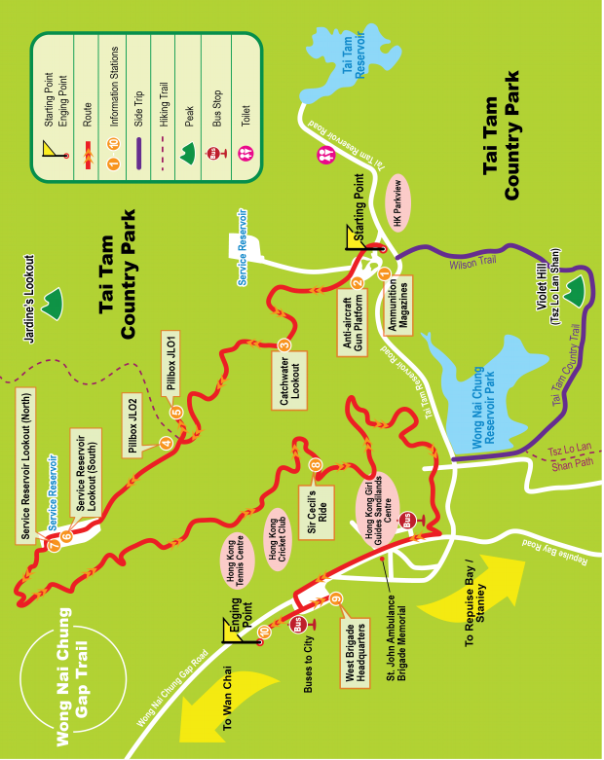 B2 The growth and transformation of Hong Kong 
	up to the 20th century (Topic 12) Field study task Appendix 2 Field study of the Wong Nai Chung Gap 
	at Wan Chai District Map of the Wong Nai Chung Gap 59 e-Learning beyond History classroom B2 The growth and transformation of Hong Kong 
	up to the 20th century (Topic 12) Field study task Appendix 2 Field study of the Wong Nai Chung Gap 
	at Wan Chai District War situation at Wong Nai Chung Gap On 8 December 1941, Japan launched the Pacific War and started the invasion of Hong Kong. Due to the limited military strength of Hong Kong, the New Territories and Kowloon were soon occupied by the Japanese army who then focused on the military invasion of Hong Kong Island. During  the  night  of  18  December,  six  infantry  battalions  of  the  Japanese  army  landed  on  the  island’s northeast (from North Point to Sau Kei Wan). In the early morning of 19 December, the Japanese army met fierce resistance from the Hong Kong Voluntary Defence Corps on the north side of Jardine’s Lookout.  In  order  to  avoid  the  defending  army  in  Jardine’s  Lookout,  the  Japanese  army  changed  its  course along Sir Cecil’s Ride. Affected by terrain, they directly entered the Wong Nai Chung Gap. At that time, the island’s defences had been organized into East Brigade and West Brigade while Wong Nai Chung Gap was their dividing line. When No. 3 Pillbox as well as Buster House and Jardine’s No. 1 Pillbox in Wong Nai Chung Gap discovered the Japanese army, the defenders immediately fired back. In face of fierce resistance of the defenders, the Japanese casualties were heavy. As the number of army was far exceeded the defenders, the Japanese gradually controlled the two sides of Wong Nai Chung Gap, and effectively blocked defenders’ reinforcement. In addition, the defenders  mistakenly  underestimated  the  landing  forces  of  the  Japanese  army.  They  put  troops  into  counterattack from all sides on 19/12, 20/12 and 21/12. They were not only unable to shake the Japanese front but also further consumed their defending forces. The Commander in chief of the army, Major-General Maltby and the Governor of Hong Kong, Sir Mark Young asked for a surrender condition from London on 21 December, but it was rejected by London. The defenders moved to the defensive from 22 December and continued to resist. On 24 December, defenders’  lines  of  defense  were  repeatedly  broken  by  the  Japanese  army  and  the  Japanese  began  to attack Wan Chai, Aberdeen and Stanley. Although the defenders once again refused the Japanese army’s  informal  persuasion  of  surrender  on  the  morning  of  the  Christmas  Day,  the  next  offensive  of  the Japanese army made it impossible for Maltby to maintain effective resistance. In the afternoon, he suggested Sir Mark Young to surrender to the Japanese. The Battle of Hong Kong, which had lasted for 18 days, finally ended in the evening of the same day. 60 e-Learning beyond History classroom B2 The growth and transformation of Hong Kong 
	up to the 20th century (Topic 12) Teacher Appendix 3 Field study of the Wong Nai Chung Gap 
	at Wan Chai District Points to note for students : - Wong Nai Chung Gap allows public visits. Students should be self-disciplined. Speak quietly and do not Field study and e-Learning activity : - Teachers lead students to observe and study four historical sites. - Order of route suggested : Ammunition magazine and Anti-craft gun platform → Pillboxes → Lookout point Field site Learning and teaching activity (using e-Learning platform to complete the learning tasks) Learning and teaching materials 	Ammunition 
		magazine and Anticraft 
gun platform 	Teacher activity : 
【Brief introduction】 
Anticraft gun platform 	Student activity : 
【Take photos】 	Ammunition 
		magazine Introduce briefly the information of anticraft gun 
platform ● At the time, two anti-craft guns were placed on 
	the platform to block the enemy planes from 	attacking the central area. The ruins on the site 
	was originally an ammunition magazine, and the 
	cannonball pool was located in a safer position 
	under the mountain. ● On 19 December, 1941, the fifth air defense 
	battalion, which was equipped with two 3.7-inch 	caliber anti-craft guns, had once shot down a 
	Japanese warplane. Find the ammunition magazine ● An ammunition magazine provided ammunition 
	for the above anti-craft gun platform. ● Find the ammunition magazine and take photo 
	record. Appendix 2 	Teacher-student 
		interaction : 	【Question and 
answer】 Anti- craft 	gun shooting route Discuss the anti-craft gun shooting route ● Observe carefully the remains of the anti-craft 
	gun platform. Can you tell in which direction 	made possible the two air-craft guns shoot down 
	the Japanese warplane? Appendix 2 61 e-Learning beyond History classroom B2 The growth and transformation of Hong Kong 
	up to the 20th century (Topic 12) guidelines for e-Learning Appendix 3 Field study of the Wong Nai Chung Gap 
	at Wan Chai District Field site Learning and teaching activity (using e-Learning platform to complete the learning tasks) Learning and teaching materials 	Teacher activity : 
【Brief introduction】 	Pillboxes Introduce briefly the information of the pillboxes 
● Pillbox JLO1 represented Jardine’s Lookout 1 	while Pillbox JL02 represented the No.2 Bunker. 
	As the firepower of the two pillboxes can cover 
	each other, the Japanese army had spent a lot of 
	effort to overcome the two pillboxes. ● The defenders had stood there firmly for 12 hours 
	until the Japanese army threw the grenade into 	the ventilation duct of the bunker which made the 
	defenders suffer heavy casualties. Appendix 2 	Student activity : 
【Take photos】 	Ventilation duct Find the ventilation duct ● The Japanese army threw the grenade into the 
	ventilation duct of the bunker and defeated the 	defenders. ● Find the ventilation duct and take photo record. Pillboxes 	Teacher-student 
		interaction : 【Assessment】 
	Casualties of 	Japanese army Assess casualties of Japanese army ● How many casualties caused by the defenders to 
	the Japanese army through the pillboxes? Answer for reference : The Japanese army suffered 
more than 800 casualties, many of which were 
caused by the pillboxes. 	Teacher-student 
		interaction : 	【Question and 
		answer】 Use of watchtower Discuss the reasons for building a watchtower 
● Why built a watchtower for the pillbox? Answer for reference : In order to solve the 
structural defects of the narrow sight of the pillbox, 
every pillbox in Hong Kong had built a watchtower. 
Additional information: It was because during the 
interwar period, national army of every country 
tended to overestimate the firepower of the 
machine guns, and believed that the defense 
zones composing a few pillboxes would be enough 
to pose obstacles to the enemy. 62 e-Learning beyond History classroom B2 The growth and transformation of Hong Kong 
	up to the 20th century (Topic 12) guidelines for e-Learning Appendix 3 Field study of the Wong Nai Chung Gap 
	at Wan Chai District Field site Learning and teaching activity (using e-Learning platform to complete the learning tasks) Learning and teaching materials 	Teacher activity: 
【Brief introduction】 	Reservoir Lookout 
		point Introduce briefly the information of Lookout point ● The Jardine Reservoir Lookout point was opened 
	as early as 1934. ● The Jardine’s Lookout could look at the terrain 
	of the Wong Nai Chung Gap and help evaluate 	operational strategy. ● On one hand, the Japanese army enjoyed a 
	quantitative advantage. On the other hand, 	it controlled the hillside of Jardine’s Lookout 
	overlooking the Wong Nai Chung Gap. All these 
	made difficult for the defenders to carry out 
	effective counterattacks. Appendix 2 Lookout 
	point 	Student activity: 
		【Take photo】 Offensive route of 
	Japanese army Find the offensive route of Japanese army ● The Japanese army marched from the right side 
	(northeast) i.e. North Point and Braemar Hill, 	and then marched from Sir Cecil’s Ride below 
	Jardine’s Lookout to the rear (southwest) and 
	entered Wong Nai Chung Gap. The Japanese 
	army finally marched to Mount Nicholson on 
	the left (west), Stubbs Road on the left front 	(northwest) and Leighton Hill on the front (north). 
Find the offensive route of Japanese army and 
take a photo record. 	Teacher-student 
		interaction : 	【Question and 
answer】 Victory of 	Japanese army Discuss the reasons for Japan’s victory ● Why did the Japanese army win the battle at 
	Wong Nai Chung Gap? Answer for reference : On one hand, the Japanese 
army enjoyed a quantitative advantage. On the 
other hand, it controlled the hillside of Jardine’s 
Lookout overlooking the Wong Nai Chung Gap. All 
these made difficult for the defenders to carry out 
effective counterattacks. 63 e-Learning beyond History classroom B2 The growth and transformation of Hong Kong 
	up to the 20th century (Topic 12) guidelines for e-Learning Appendix 3 Field study of the Wong Nai Chung Gap 
	at Wan Chai District Field site Learning and teaching activity (using e-Learning platform to complete the learning tasks) Learning and teaching materials 	Teacher activity: 
【Brief introduction】 	St. John Ambulance 
		Monument Introduce briefly the information of St. John 
Ambulance Monument ● The Japanese army attacked the St. John’s 
	Rescue Station at the time, causing the deaths of 	some team members. Two of the team members, 
	who were seriously injured, escaped to the city. 
	They told the military about the attack so the 
	world knew the incident. ● At that time, the St. John Ambulance in Hong 
	Kong was forced to stop operating because it had 	lost most of its team members. It was not until 
	after the war that it was reorganized. The St. John Ambulance Monument at Wong Nai 
Chung Gap is thus established. On the second 
Sunday of November every year, the St. John 
Ambulance of Hong Kong will hold a mourning 
ceremony for the memories of the heroic sacrifice 
of the team members at the time. Appendix 2 	St. John 
Ambulance 	Monument 	Teacher-student 
		Interaction: 	【Question and 
		answer】 Reasons for St. John 
	Ambulance being 	attacked Discuss why St. John Ambulance was attacked by 
the Japanese army ● Why did the Japanese army ignore the rescue 
	teams and attack the medical force in violation of 	the Geneva War Convention? Answer for reference: The Japanese army might 
mistakenly recognize the ambulance uniform as 
the British army. At the same time, the Japanese 
military officers were generally not trained in 
international laws, so they did not know that they 
needed to abide by the relevant treaties. 	Teacher-student 
		Interaction: 	【Assessment】 
Casualties of St. John 	Ambulance Assess the casualties of St. John Ambulance ● How many team members of St. John Ambulance 
	at the time were killed by the Japanese army? 	a) 35 
	b) 45 
	c) 56 
	d) 66 Answer : c 64 e-Learning beyond History classroom B2 The growth and transformation of Hong Kong 
	up to the 20th century (Topic 12) Extended activity Field study) Appendix 4 Field study of the Wong Nai Chung Gap at Wan Chai District Using ‘Reflection on Field study’ as the topic, write an article to record the historical knowledge and 
the historical concepts you have learnt. The number of words should not be less than 400. Students can have reflections from the following perspectives: 
- The violent nature of war - The impact on Non-combatant military personnel of war - The strategic and technology advancements reflected by war. B2 To know more (4): Extended reading ● Chan, Sui-jeung (2009). East River Column Hong Kong Guerrillas in the Second World War and After. 
	Hong Kong: Hong Kong University Press. ● 劉智鵬、周家建 (2009)《吞聲忍語—日治時期香港人的集體回憶》，香港：中華書局。 ● 鄺智文、蔡耀倫 (2013)《孤獨前哨：太平洋戰爭中的香港戰役》，香港：天地圖書。 65 